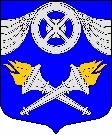 МУНИЦИПАЛЬНЫЙ СОВЕТВНУТРИГОРОДСКОГОМУНИЦИПАЛЬНОГО ОБРАЗОВАНИЯСАНКТ-ПЕТЕРБУРГАМУНИЦИПАЛЬНЫЙ ОКРУГ №75№ 20 от 27 сентября 2016 г.                                                                     РЕШЕНИЕО внесении изменений в Уставвнутригородского муниципального образованияСанкт-Петербурга муниципальный округ № 75В целях приведения в соответствие с действующим законодательством Устава внутригородского муниципального образования Санкт-Петербурга муниципальный округ № 75, руководствуясь Федеральным законом от 06.10.2003 N 131-ФЗ «Об общих принципах организации местного самоуправления в Российской Федерации», Законом Санкт-Петербурга от 30.03.2016 №144-22 «О внесении изменений в Закон Санкт-Петербурга «Об организации местного самоуправления в Санкт-Петербурге», Законом Санкт-Петербурга от 27.04.2016 г. №222-34 «О внесении изменений в Закон Санкт-Петербурга "Об организации местного самоуправления в Санкт-Петербурге», Законом Санкт-Петербурга от 23.09.2009 N 420-79 "Об организации местного самоуправления в Санкт-Петербурге", Уставом внутригородского муниципального образования Санкт-Петербурга муниципальный округ № 75,Муниципальный Совет р е ш и л:1. Внести в Устав внутригородского муниципального образования Санкт-Петербурга муниципальный округ МО № 75 следующие изменения:1) подпункт 46 пункта 1 статьи 5 изложить в следующей редакции:«46) организация профессионального образования и дополнительного профессионального образования выборных должностных лиц местного самоуправления, членов выборных органов местного самоуправления, депутатов муниципальных советов муниципальных образований, муниципальных служащих и работников муниципальных учреждений, организация подготовки кадров для муниципальной службы в порядке, предусмотренном законодательством Российской Федерации об образовании и законодательством Российской Федерации о муниципальной службе;»;2) подпункт 48 пункта 1 статьи 5 исключить;3) пункт 1 статьи 5 дополнить подпунктом 51 следующего содержания: «51) размещение информации о кадровом обеспечении органа местного самоуправления в соответствии с Федеральным законом «Об обеспечении доступа к информации о деятельности государственных органов и органов местного самоуправления» на официальном сайте государственной информационной системы в области государственной службы в сети «Интернет» в порядке, определяемом Правительством Российской Федерации, и на официальном сайте органа местного самоуправления.»;4) пункт 1 статьи 5 дополнить подпунктом 52 следующего содержания:«52) участие в создании условий для реализации мер, направленных на укрепление межнационального и межконфессионального согласия, сохранение и развитие языков и культуры народов Российской Федерации, проживающих на территории муниципального образования, социальную и культурную адаптацию мигрантов, профилактику межнациональных (межэтнических) конфликтов.»;5) пункт 4 статьи 15 изложить в следующей редакции:«4. Порядок назначения и проведения опроса граждан, а также порядок опубликования его результатов определяются настоящим Уставом и (или) решениями Муниципального Совета в соответствии с Законом Санкт-Петербурга «Об организации местного самоуправления в Санкт-Петербурге».»;6) статью 16 изложить в следующей редакции:«Статья 16. Обращения граждан в органы местного самоуправления и должностным лицам местного самоуправления муниципального образования1. Граждане имеют право на индивидуальные и коллективные обращения в органы местного самоуправления.2. Обращения граждан подлежат рассмотрению в порядке и сроки, установленные Федеральным законом "О порядке рассмотрения обращений граждан Российской Федерации".3. За нарушение порядка и сроков рассмотрения обращений граждан должностные лица местного самоуправления несут ответственность в соответствии с законодательством Российской Федерации.»;7) в пункте 1 статьи 27 после слов «Глава муниципального образования» дополнить словами «в соответствии с Законом Санкт-Петербурга «Об организации местного самоуправления в Санкт-Петербурге» и настоящим Уставом»;8) пункт 2 статьи 30 изложить в следующей редакции:«2. Срок полномочий депутата, выборного должностного лица местного самоуправления в соответствии с Законом Санкт-Петербурга «Об организации местного самоуправления в Санкт-Петербурге» и настоящим Уставом - пять лет.»;9) подпункт 2 пункта 11 статьи 30 изложить в новой редакции:«2) заниматься предпринимательской деятельностью лично или через доверенных лиц, а также участвовать в управлении хозяйствующим субъектом (за исключением жилищного, жилищно-строительного, гаражного кооперативов, садоводческого, огороднического, дачного потребительских кооперативов, товарищества собственников недвижимости и профсоюза, зарегистрированного в установленном порядке), Совета муниципальных образований Санкт-Петербурга, иных объединений муниципальных образований если иное не предусмотрено федеральными законами или если в порядке, установленном муниципальным правовым актом в соответствии с федеральными законами и законами Санкт-Петербурга, ему не поручено участвовать в управлении этой организацией;»;10) в пункте 19 статьи 44 слова «фактических затрат на их денежное содержание» заменить на слова «расходов на оплату их труда». 2. Главе Муниципального образования - председателю Муниципального Совета А.Д. Васильевой:2.1. Направить настоящее решение для государственной регистрации в Главное управление Министерства юстиции Российской Федерации по Санкт-Петербургу в течение 15 дней со дня принятия решения.2.2. Опубликовать настоящее решение в муниципальной газете  в течение семи дней со дня его поступления из территориального органа уполномоченного федерального органа исполнительной власти в сфере регистрации уставов муниципальных образований.3. Муниципальный правовой акт о внесении изменений и дополнений в Устав, зарегистрированный в установленном порядке, вступает в силу после его официального опубликования (обнародования).4. Контроль  выполнения решения возложить на Главу Муниципального образования - председателя Муниципального Совета А.Д. Васильеву.Глава муниципального образования -председатель Муниципального Совета 				                    А.Д. Васильева